 Программа вебинара30 ноября 2018 г.«ГОСУДАРСТВЕННЫЙ ОБОРОННЫЙ ЗАКАЗ: НОВОЕ В НОРМАТИВНО-ПРАВОВОМ РЕГУЛИРОВАНИИ»Программа вебинара:Нормы и требования 275-ФЗ от 29 декабря 2012 г. "О Государственном оборонном заказе".Перестройка системы уполномоченных банков – поправки 263-ФЗ от 29.07.2018. Причины и условия перевода денежных средств из одного уполномоченного банка в другой.Размещение закрытых процедур на ЭТП «АСТ-ГОЗ». Основание, возможные процедуры.Изменения в 44-ФЗ о порядке проведения закрытых процедур в электронной форме.Банковское сопровождение государственного контракта и контрактов по   ГОЗ, в т.ч.:Расширение перечня разрешенных операций по отдельным счетам;Перечень документов, представляемых в уполномоченный банк для перечисления денежных средств с отдельного счета; Контроль соответствия назначения платежа содержанию представленных документов;Режим использования отдельного счета и запреты на совершение операций; Критерии операций, приостанавливаемых в соответствии с Федеральным законом «О государственном оборонном заказе» и т.д.Порядок казначейского сопровождения средств, полученных по госконтрактам, контрактам. Нормативное правовое регулированием казначейского сопровождения. Постановление Правительства РФ от 28.12.2017 N 1680 "Об утверждении Правил казначейского сопровождения средств государственного оборонного заказа в валюте Российской Федерации в случаях, предусмотренных Федеральным законом "О федеральном бюджете на 2018 год и на плановый период 2019 и 2020 годов", постановление Правительства Российской Федерации от 3 марта 2017 г.  № 249 “О казначейском сопровождении средств…”;Схема кооперации при казначейском сопровождении. Порядок открытия и закрытия лицевого счета в казначействе. Плюсы и минусы казначейского сопровождения.Порядок ведения раздельного учета Состав затрат, принимаемых в качестве основы себестоимости при определении цен на продукцию, поставляемую по ГОЗ. Методы ценообразования и формула рентабельности оборонной продукции. Можно ли предприятию получить финансовый результат более 20%?. Рекомендации по уточнению учетной политики организации и разработке внутренних стандартов, устанавливающих правила отнесения затрат на себестоимость продукции, поставляемой по ГОЗ. Порядок организации документооборота и требования к оформлению первичных учетных документов при ведении раздельного учета прямых затрат. Использование управленческого, бухгалтерского учета для формирования фактической себестоимости продукции по ГОЗ.Ответы на вопросы слушателей.                                                    Ведущая вебинара:  Емцова Оксана Анатольевна – кандидат экономических наук, член рабочей группы Экспертного совета при Правительстве Российской Федерации по вопросам совершенствовании государственных закупок и государственных инвестиций, эксперт Национальной ассоциации институтов госзакупок (НАИЗ), эксперт – консультант Министерства иностранных дел России. Обладает большим стажем практического сопровождения конкурсов и проведения экспертиз правомочности, правоспособности и финансовой устойчивости конкурсных заявок.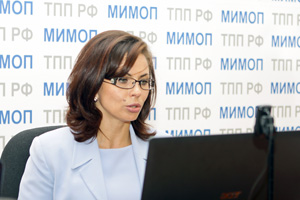 Целевая аудитория вебинара:специалисты государственных организаций по организации госзаказа,работники контрактных служб, членов комиссий и экспертов, специалисты коммерческой организации  по поставкам продукции для государственных и муниципальных нуждВремя проведения вебинара:  30 ноября  2018 г. с 09-00 до 13-00 по клнг. времени.Участники вебинара могут принимать участие:Дистанционно через интернет на своем рабочем месте;Дистанционно через интернет на своем домашнем компьютере.Имеется возможность участвовать с планшета или смартфонов.Стоимость участия в вебинаре:   1. Для специалистов из организаций
(скидка 10% при регистрации 2-х и более участников)              -                5000 рублей2. Для специалистов из организаций членов ТПП          -                            скидка 20 % Регистрация заканчивается: 29 ноября 2018 г.Регистрация на вебинар (интернет-семинар) на сайте: http://www.ipt.kaliningrad-cci.ru/ ;  http://kaliningrad.tpprf.ru/ru/announcements/Далее зарегистрированному участнику будет по электронной почте выслан счет на безналичную оплату и ближе к проведению вебинара интернет-ссылка для входа в систему.Техническая проверка компьютерного оборудования слушателей вебинара состоится: 29  ноября 2018 г. в 12-00 по московскому времени по интернет-ссылке https://go.myownconference.ru/x/TestТест интернет соединения с оболочкой - https://myownconference.ru/testerДля участия с планшетов или смартфонов необходимо установить приложение MyOwnConference:Арр Store https://itunes.apple.com/ru/app/myownconference/id1067798941?mt=8Google play https://play.google.com/store/apps/details?id=air.com.dosware.myconference&hl=ruТелефон для справок: (4012) 590 673  (Куркин Геннадий Витальевич); E-mail: ipt@kaliningrad-cci.ruПриложение 1. Технические требования к участию в вебинаре (интернет-семинаре): Для участия в вебинаре Вам понадобится компьютер (ноутбук), подключенный к интернету с акустикой, дополнительно можно подключить вебкамеру и микрофон. Рекомендуемая скорость соединения составляет от 256 kbps. Эта скорость доступна практически на любом подключении в офисе или дома (LAN, ADSL, WiFi). Формат вебинара позволяет сохранить качество обучения: каждый слушатель видит и слышит преподавателя, видит слайды, может скачать учебные материалы и заполнить задания, в любой момент может задать онлайн-вопрос преподавателю или другим участникам. Техническое тестирование участников вебинара состоится: 29 ноября 2018 г. в 12-00 по моск. времени по интернет-ссылке https://go.myownconference.ru/x/Test Уважаемые участники вебинаров! Мы рады сообщить Вам, что теперь участвовать в вебинарах можно при помощи мобильных устройств (смартфоны и планшеты на операционных системах: Android и IOS) в приложении MyOwnConference Рекомендуем пользоваться интернет-браузером Google Chrome.Правила участия в вебинаре:Всем участникам вебинара необходимо заранее регистрироваться, протестировать и настроить своё компьютерное оборудование (Организаторы вебинара не несут ответственность за неправильно настроенное оборудование, программное обеспечение участников вебинара и нарушения работы местных интернет-провайдеров, предоставляющие услуги интернет-связи участникам вебинара. В работе вебинара не считаются дефектами незначительные малозаметные задержки видеоизображения и звука).Участникам вебинара запрещено флудить в чате вебинара (писать некорректные, бессмысленные, многократно повторяемые какие-либо слова и фразы). Нарушители после предупреждения будут забанены (для них будет закрыта возможность писать в чате). Просьба быть вежливыми – Ваши сообщения видят Ваши коллеги из других регионов. При входе в систему вебинара участники вебинара обязаны вводить свои верные данные: Ф.И.О., наименовании организации, города и др. (Пример: Иванов, ТПП, Москва). Участники с неопределенными данными после предупреждения будут удалены из системы. 